K3 – SVTento týden zasílám další várku textu k sociologii. Prostudujte si kapitolu Člověk jako součást sociální skupiny. Příště zopakujeme i s tématem z minulého týdne, tj. Další sociální útvary. Kromě toho posílám ještě další stránky učebnice s tématy, která jsme probírali ještě společně před coronou, abyste to měli kompletní. Je to téma sociální stratifikace a nerovnost, sociální vrstvy a třídy, sociální status a mobilita a současná česká společnost. Tak si to alespoň projděte, budou tam věci, které už znáte a které si ještě více uvědomíte, doplníte a ujasníte. Také se vám to může hodit do budoucna, pokud byste uvažovali o jakémkoliv studu sociologie nebo sociálních věd.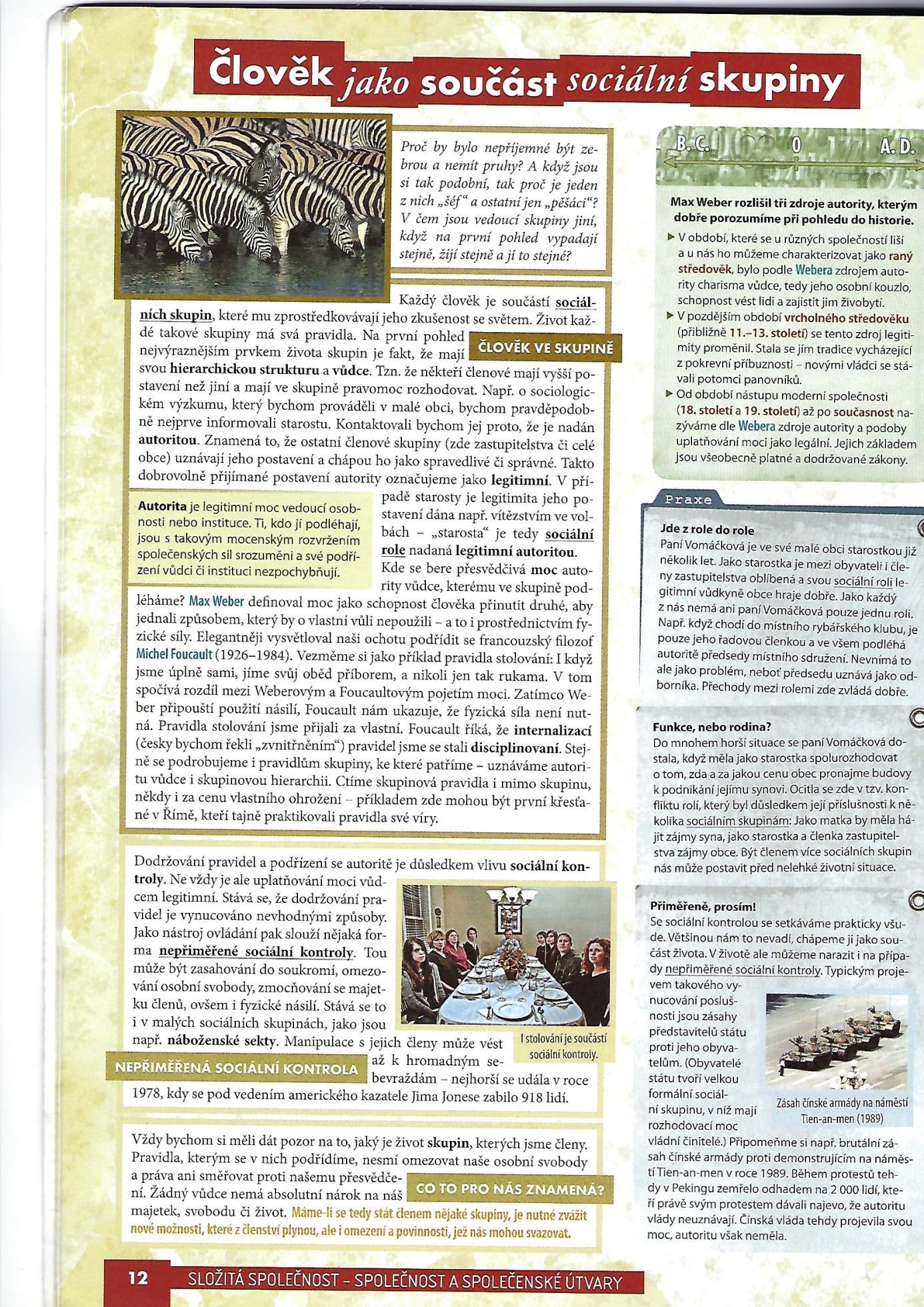 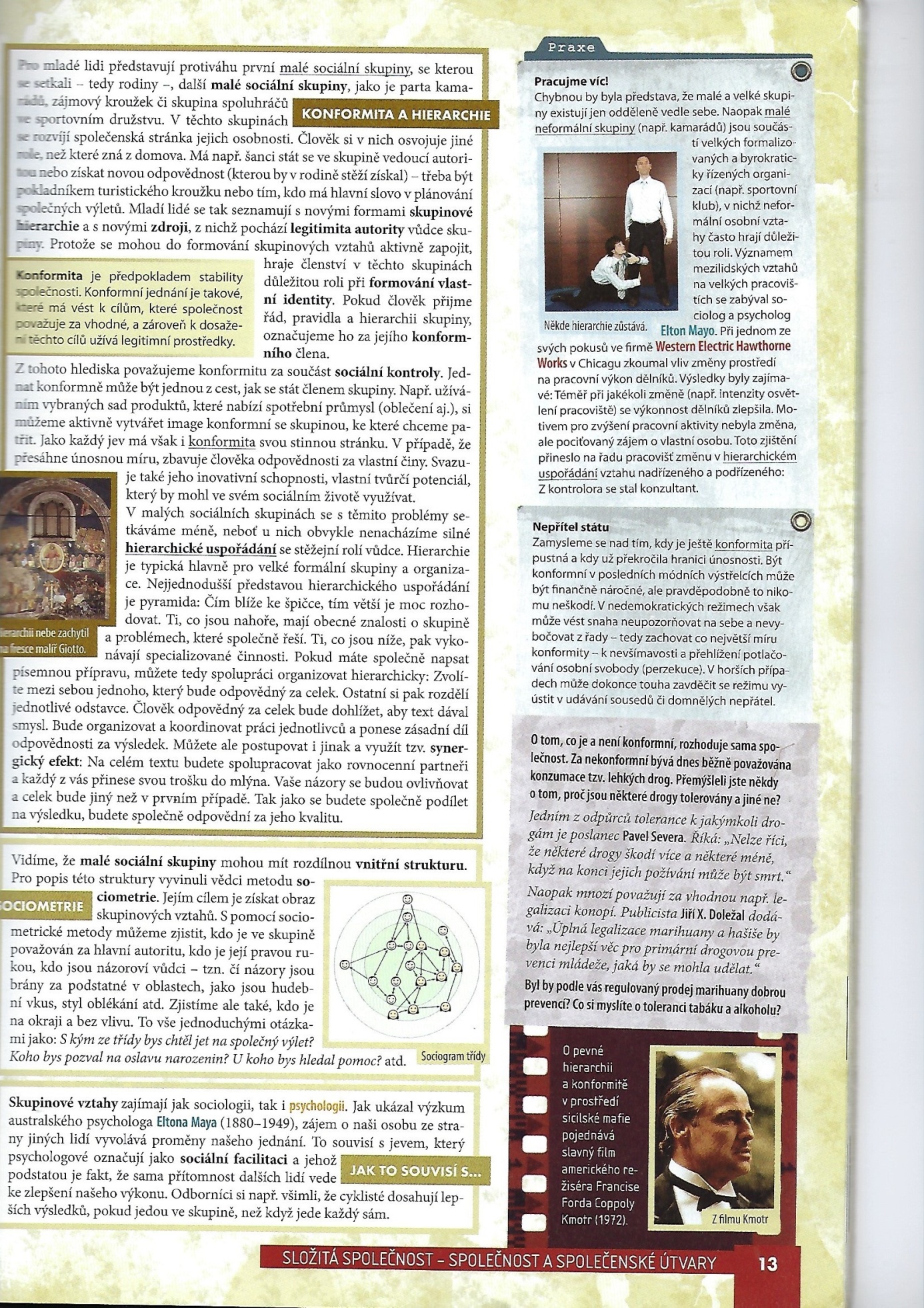 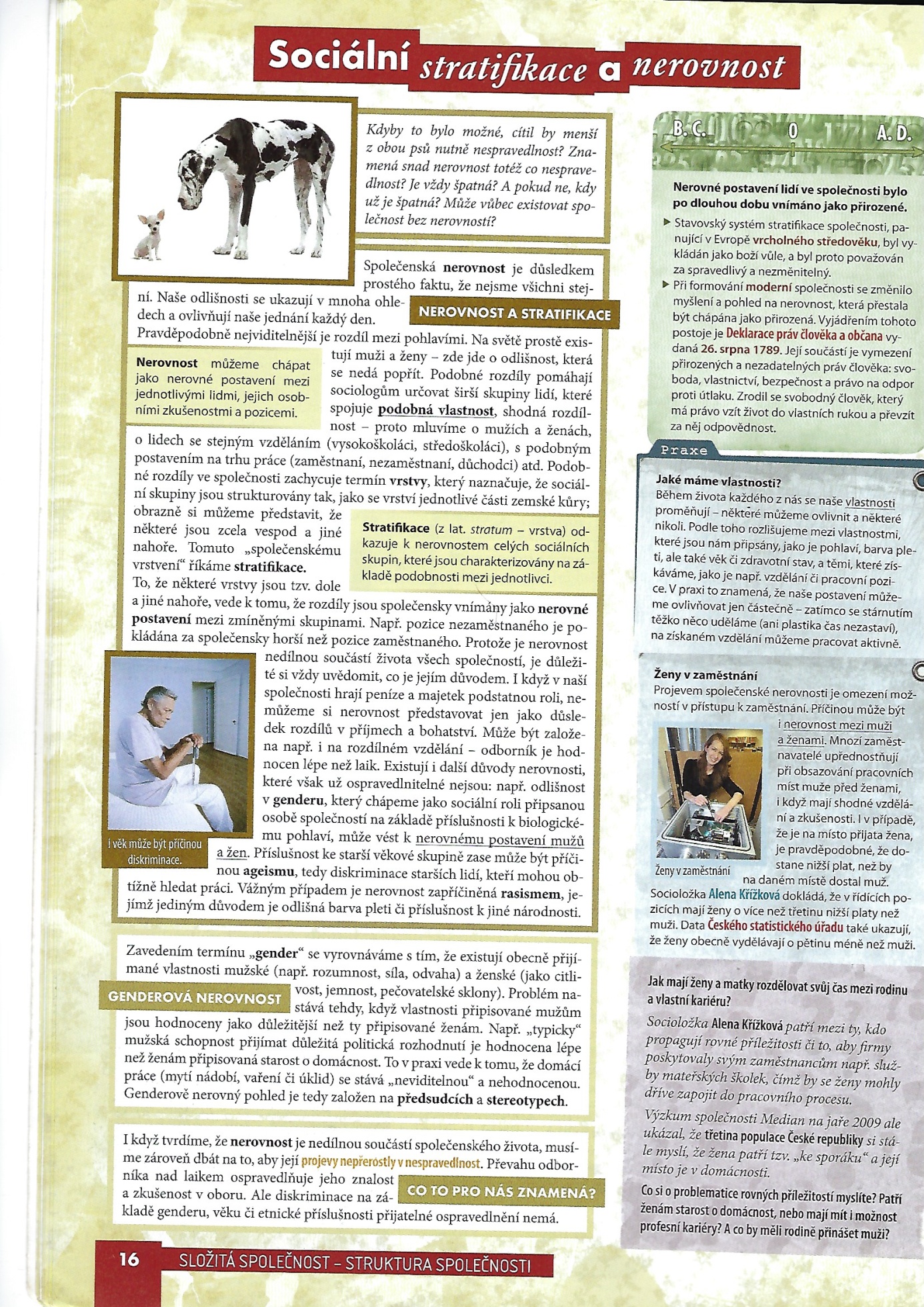 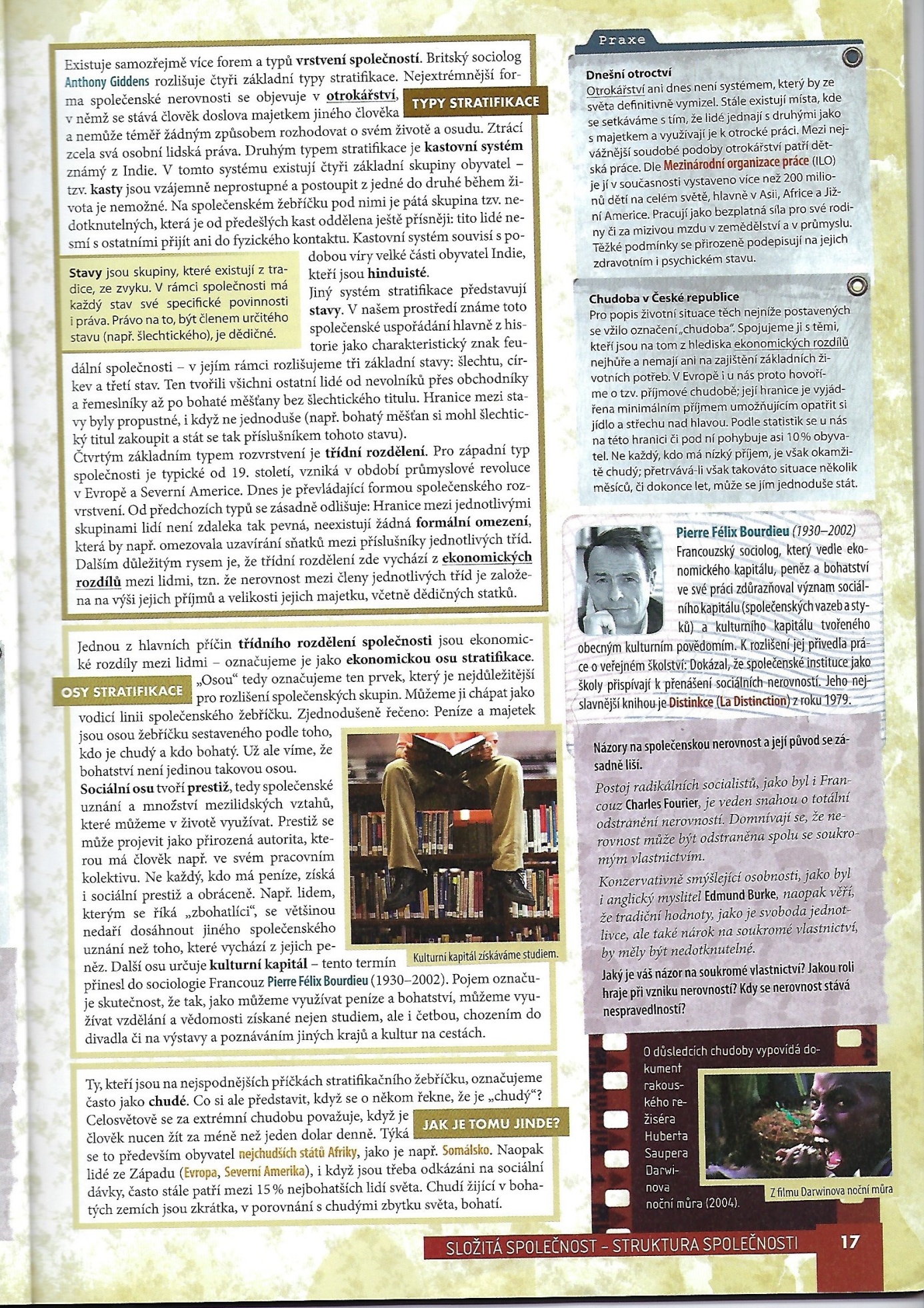 